SUGERENCIAS 16.IV.23- Continuamos con los dibujos de Fano para Pascua sobre distintos personajes que cada domingo nos anuncian con alegría VIVE. Hay siempre un PERSONAJE (hoy Tomás) con un OBJETO en las manos  (hoy las dudas de Tomás-un interrogante) que MANIFIESTA (PONE SUS MANOS EN FIESTA) que Cristo Vive, y todo en clave de ANUNCIO alegre.  También hay una canción preparada para la ocasión para cantar durante toda la  Pascua de Unai Quirós y Fano: Cartel de Fano: https://www.diocesismalaga.es/dibujos-de-fano-en-color/ Aprende esta canción: Vive, Unai Quirós-Fano: http://youtu.be/watch?v=tlER5j4wDx8- Construye tu rincón pascual: Continuando con el rincón propuesto para la cuaresma, prepara un espacio significativo durante la Pascua en casa. Que sea un lugar donde puedes poner un paño blanco, en este lugar pon el Evangelio de cada domingo o del día. Si te es posible, pon junto a la Palabra un crucifijo, y delante un cuenco que lo llenaremos con el agua bendecida en la Vigilia Pascual y que conservaremos durante toda la Pascua, del cual, cada día tomaremos un poco para santiguarnos y recordar nuestra condición de bautizados, de hijos de Dios. Junto a la cruz puedes colocar un cirio, signo de la luz de Cristo resucitado, o bien el que te entreguen en la Vigilia u otro significativo. Así mismo podrás adornar ese espacio con flores, signo de la alegría y de la vida.- Se pueden preparar globos de colores como signo de  de alegría por la resurrección de Jesús. Al final de la eucaristía invitamos a los niños a que exploten los globos como una traca que estalla en los días de fiesta.- En la homilía se puede jugar con dos frases de Tomás: “si no lo veo no lo creo”, “Señor mío y Dios mío”… Entre ambas hay un anuncio de la comunidad: “hemos visto al Señor” y un encuentro con Jesús que en la comunidad recupera la fe del incrédulo.VÍDEOS  DOMINGO 2º DE PASCUA: Jn 20,19-31  -Santo Tomás, ver para creer, película: https://www.youtube.com/watch?v=ULPCtMcDmfw -Incredulidad de Tomás, película: https://www.youtube.com/watch?v=_BPRC_oNBlg-Juan 20, 19-31, narración: https://www.youtube.com/watch?v=C3UMrok5OVQ  -Apariciones a los Discípulos, narración: https://www.youtube.com/watch?v=q8TE43gXAvc  -II Domingo, dibujos: https://www.youtube.com/watch?v=6Lii3svcEe0 -Es de noche, Verbo Divino 2011. Reflexión: https://www.youtube.com/watch?v=HFdr9iU94d4 -No me creo, Verbo Divino 2014, reflexión: https://www.youtube.com/watch?v=UltF0BhNji8-Ver y creer, Verbo Divino 2017, reflexión: https://www.youtube.com/watch?v=jXqanEaVOnI -Vida en construcción, Verbo Divino 2020, reflexión: https://www.youtube.com/watch?v=PCUrbzFvaWk -Creo Señor pero aumenta mi fe, Cesáreo Gabarain, canción: https://www.youtube.com/watch?v=uzBNmvg_u6c-Por la fe, Verónica Sanfilippo, canción: https://www.youtube.com/watch?v=jzHXGdzO7QU-Señor y Dios mío, Ain Karem, canción: https://www.youtube.com/watch?v=RPucKwTsCbw-Señor mío y Dios mío, canción:  https://www.youtube.com/watch?v=9_WyQQtayKg-Señor mío y Dios mío, Rodrigo Joglar: https://www.youtube.com/watch?v=TpsnuBKWM78-Señor mio y Dios mío, musica catolica: https://www.youtube.com/watch?v=PthrppIUHFw-Jn. 20, 19-23, canción de Valverde: https://www.youtube.com/watch?v=xt5a2hJklcM-Cristo el Señor Resucitó, canción de niños: http://youtu.be/PlKSmZR6JEk-Resucitó, canción de niños: http://youtu.be/iV6nDEOPNI4-Lectura con lenguaje de signos: https://www.youtube.com/watch?v=ACIBiRpngnMhttps://www.youtube.com/watch?v=i5_jJYTRSnY 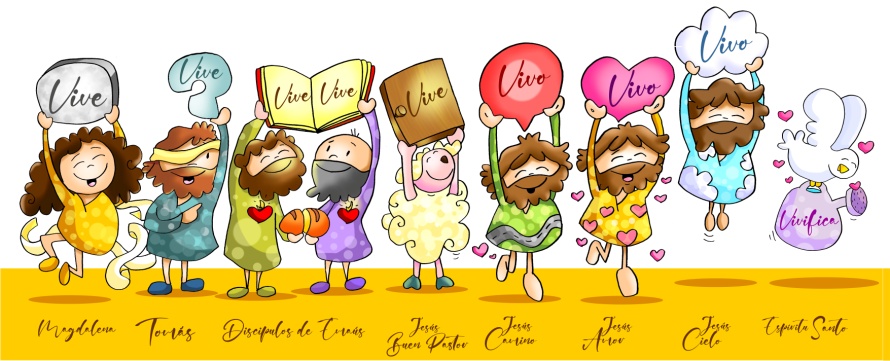 